Saint BarthelemySaint BarthelemySaint BarthelemySaint BarthelemyJuly 2028July 2028July 2028July 2028MondayTuesdayWednesdayThursdayFridaySaturdaySunday12345678910111213141516Bastille Day171819202122232425262728293031NOTES: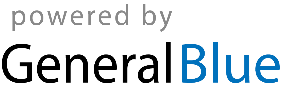 